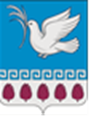 администрация мерчанского сельского поселения крымского районаПОСТАНОВЛЕНИЕОб утверждении Плана мероприятий по устранению с 1 января 2022 года неэффективных льгот (пониженных ставок по налогам) в Мерчанском сельском поселении Крымского районаВ соответствии с постановлением Правительства Российской Федерации от 22 июня 2019 года № 796-р «Об общих требованиях к оценке налоговых расходов субъектов Российской Федерации и муниципальных образований», распоряжением главы администрации (губернатора) Краснодарского края от 26 марта №69-р «Об утверждении Плана мероприятий по реализации постановления Правительства Российской Федерации от 30 декабря 2018 года № 1762  «О соглашениях, которые предусматривают меры по социально-экономическому развитию и оздоровлению государственных финансов субъектов Российской Федерации» и Соглашением о мерах по социально-экономическому развитию и оздоровлению государственных финансов муниципального образования Мерчанского сельского поселения Крымского района от 21 февраля 2020 года № 157д , п о с т а н о в л я ю:1. Утвердить Плана мероприятий по устранению с 1 января 2022 года неэффективных льгот (пониженных ставок по налогам) в Мерчанском сельском поселении Крымского района(приложение).2. Считать утратившим силу постановление администрации Мерчанского сельского поселения от 10 августа 2020 года № 70 «Об утверждении Плана мероприятий по устранению с 1 января 2021 года неэффективных льгот (пониженных ставок по налогам) в Мерчанском сельском поселении Крымского района».3. Ведущему специалисту администрации Мерчанского сельского поселения Крымского района (Годиновой) разместить на официальном сайте администрации Мерчанского сельского поселения Крымского района в информационно-телекоммуникационной сети Интернет. 4. Контроль за выполнением настоящего постановления возложить на специалиста 1 категории администрации Мерчанского сельского поселения Крымского района (Черемину).5. Постановление вступает в силу со дня подписания. Глава Мерчанского сельскогопоселения Крымского района	  Е.В. ПрокопенкоГлаваМерчанского сельскогопоселения Крымского района	                                                                                                 Е.В. Прокопенкоотот 26.08.2021	                                                                                         № 136                        село МерчанскоеПриложение к постановлению администрации Мерчанского сельского поселения Крымского района  от 10.08.2021 №План по устранению с 1 января 2022 года неэффективных налоговых льгот (пониженных ставок по налогам) по местным налогам  Мерчанского сельского поселения Крымского районаПриложение к постановлению администрации Мерчанского сельского поселения Крымского района  от 10.08.2021 №План по устранению с 1 января 2022 года неэффективных налоговых льгот (пониженных ставок по налогам) по местным налогам  Мерчанского сельского поселения Крымского районаПриложение к постановлению администрации Мерчанского сельского поселения Крымского района  от 10.08.2021 №План по устранению с 1 января 2022 года неэффективных налоговых льгот (пониженных ставок по налогам) по местным налогам  Мерчанского сельского поселения Крымского районаПриложение к постановлению администрации Мерчанского сельского поселения Крымского района  от 10.08.2021 №План по устранению с 1 января 2022 года неэффективных налоговых льгот (пониженных ставок по налогам) по местным налогам  Мерчанского сельского поселения Крымского районаПриложение к постановлению администрации Мерчанского сельского поселения Крымского района  от 10.08.2021 №План по устранению с 1 января 2022 года неэффективных налоговых льгот (пониженных ставок по налогам) по местным налогам  Мерчанского сельского поселения Крымского районаПриложение к постановлению администрации Мерчанского сельского поселения Крымского района  от 10.08.2021 №План по устранению с 1 января 2022 года неэффективных налоговых льгот (пониженных ставок по налогам) по местным налогам  Мерчанского сельского поселения Крымского районаПриложение к постановлению администрации Мерчанского сельского поселения Крымского района  от 10.08.2021 №План по устранению с 1 января 2022 года неэффективных налоговых льгот (пониженных ставок по налогам) по местным налогам  Мерчанского сельского поселения Крымского районаПриложение к постановлению администрации Мерчанского сельского поселения Крымского района  от 10.08.2021 №План по устранению с 1 января 2022 года неэффективных налоговых льгот (пониженных ставок по налогам) по местным налогам  Мерчанского сельского поселения Крымского районаПриложение к постановлению администрации Мерчанского сельского поселения Крымского района  от 10.08.2021 №План по устранению с 1 января 2022 года неэффективных налоговых льгот (пониженных ставок по налогам) по местным налогам  Мерчанского сельского поселения Крымского района№Нормативный правовой акт ( дата, номер)Вид налогаНаименование  налоговой льготы (пониженной ставки по налогам), установленные нормативными правовыми актами представительных органов муниципальных образований, по состоянию на 01.01.2018 годаСумма выпадающих доходов местного бюджета, руб.Результат оценки эффективности  налоговых льгот (пониженных ставок) (да "+ "эффективна/нет "-" неэффективна)Мероприятие по устранению неэффективных налоговых льгот (пониженных ставок по налогам)Срок исполнения Бюджетный результат оценки эффективности (в случае отмены/частичной отмены налоговой льготы или пересмотра налоговых ставок по налогам), руб.Ответственный исполнитель (Ф.И.О., телефон)123456789101.Решение Совета Мерчанского сельского поселения Крымского района "О внесении изменений в решение Совета Мерчанского сельского поселения Крымского района от 10 ноября 2014 года №5 "Об установлении земельного налога на территории Мерчангского сельского поселения Крымского района" №35 от 14.12.2015земельный налогВетераны и инвалиды ВОВ и боевых действий  






1 000+Пролонгацияне ограниченный0Администрация Мерчанского сельского поселения1.Решение Совета Мерчанского сельского поселения Крымского района "О внесении изменений в решение Совета Мерчанского сельского поселения Крымского района от 10 ноября 2014 года №5 "Об установлении земельного налога на территории Мерчангского сельского поселения Крымского района" №35 от 14.12.2015земельный налогМногодетные семьи, имеющие 3-х и более несовершеннолетних детей16000+Пролонгацияне ограниченный0Администрация Мерчанского сельского поселения1.Решение Совета Мерчанского сельского поселения Крымского района "О внесении изменений в решение Совета Мерчанского сельского поселения Крымского района от 10 ноября 2014 года №5 "Об установлении земельного налога на территории Мерчангского сельского поселения Крымского района" №35 от 14.12.2015земельный налогФизические лица, достигшие пенсионного возраста58000+Пролонгацияне ограниченный0Администрация Мерчанского сельского поселения1.Решение Совета Мерчанского сельского поселения Крымского района "О внесении изменений в решение Совета Мерчанского сельского поселения Крымского района от 10 ноября 2014 года №5 "Об установлении земельного налога на территории Мерчангского сельского поселения Крымского района" №35 от 14.12.2015земельный налогИнвалиды, имеющие I и II группу инвалидности2000+Пролонгацияне ограниченный0Администрация Мерчанского сельского поселения1.Решение Совета Мерчанского сельского поселения Крымского района "О внесении изменений в решение Совета Мерчанского сельского поселения Крымского района от 10 ноября 2014 года №5 "Об установлении земельного налога на территории Мерчангского сельского поселения Крымского района" №35 от 14.12.2015земельный налогРодители или супруги военнослужащих и государственнных служащих, погибших при исполнении служебных обязанностей2000+Пролонгацияне ограниченный0Администрация Мерчанского сельского поселения1.Решение Совета Мерчанского сельского поселения Крымского района "О внесении изменений в решение Совета Мерчанского сельского поселения Крымского района от 10 ноября 2014 года №5 "Об установлении земельного налога на территории Мерчангского сельского поселения Крымского района" №35 от 14.12.2015земельный налоглица, подвергшиеся воздействию радиации0Пролонгацияне ограниченный0Администрация Мерчанского сельского поселения2Решение Совета Мерчанского сельского поселения Крымского района о внесении изменений в решение Совета Мерчанского сельского поселения Крымского района от 13 октября 2016 года №73 "Об установлении налога на имущество физических лиц на территории Мерчанского сельского поселения Крымского района"№174 от 19.02.2019налог на имущество физических лицМногодетные семьи, имеющие 3-х и более несовершеннолетних детей6000+Пролонгацияне ограниченный0Администрация Мерчанского сельского поселения2Решение Совета Мерчанского сельского поселения Крымского района о внесении изменений в решение Совета Мерчанского сельского поселения Крымского района от 13 октября 2016 года №73 "Об установлении налога на имущество физических лиц на территории Мерчанского сельского поселения Крымского района"№174 от 19.02.2019налог на имущество физических лицРодители погибших и пропавших без вести участников боевых действий.0+Пролонгацияне ограниченный0Администрация Мерчанского сельского поселения